Заключение Контрольно-счетной палаты Алейского района Алтайского края по результатам проведения финансово-экономической экспертизы проекта постановления Администрации Алейского района Алтайского края «О внесении изменений в муниципальную программу «Развитие молодежной политики, физической культуры и спорта в Алейском районе на 2021-2024 годы», утвержденную постановлением Администрации Алейского района Алтайского края от 30.09.2020 №395».Заключение по результатам проведения финансово-экономической экспертизы финансово-экономической экспертизы проекта постановления Администрации Алейского района Алтайского края «О внесении изменений в муниципальную программу «Развитие молодежной политики, физической культуры и спорта в Алейском районе на 2021-2024 годы», утвержденную постановлением Администрации Алейского района Алтайского края от 30.09.2020 №395», подготовлено в соответствии  со ст. 157 Бюджетного Кодекса  РФ, ст.9 Федерального закона от 07.02.2011 №6-ФЗ «Об общих принципах организации и деятельности контрольно-счетных органов субъектов Российской Федерации и муниципальных образований», ст.20 Положения о бюджетном процессе и финансовом контроле в муниципальном образовании Алейский район Алтайского края, утвержденного решением Собрания депутатов Алейского района от 24.08.2016г. №33 (с учетом изменений),  статьей 7, 9 Положения о Контрольно-счетной палате Алейского района Алтайского края, утвержденного решением Собрания депутатов Алейского района от 11.03.2022 г. №2-РСД, а так же п. 2.9.17 плана работы Контрольно-счетной палаты Алейского района Алтайского края на 2023 год.	Контрольно-счетной палатой Алейского района Алтайского края рассмотрен проект Постановления. Изменения касаются увеличения объема финансирования, мероприятий муниципальной программы. Объем финансирования программы на период ее действия предлагается к утверждению в размере 5680,0 тыс. руб. в том числе для 2023 года – 1000,0 тыс. руб., для 2024 года – 3 190,0 тыс. руб. Источником финансирования остаются средства районного бюджета и внебюджетные источники.  Объем средств рассчитан разработчиком программы самостоятельно, на основании потребностей сферы ее реализации. Изменения основываются на полномочиях руководителя финансового органа  без внесения изменений в решение о бюджете в случае перераспределения бюджетных ассигнований, предусмотренных для исполнения публичных нормативных обязательств, в пределах общего объема указанных ассигнований, утвержденных решением о бюджете на их исполнение в текущем финансовом году, а также с его превышением не более чем на 5 процентов за счет перераспределения средств, зарезервированных в составе утвержденных бюджетных ассигнований (ст. 217 Бюджетного Кодекса РФ). Решением о бюджете так же предусмотрена данная возможность. Структура муниципальной программы соответствует Постановлению Администрации Алейского района от 07.07.2021 №297 «Об утверждении порядка разработки, реализации и оценки эффективности муниципальных программ Алейского района». В муниципальной программе отсутствуют признаки наличия внутренних противоречий и несогласованности. 	По аспекту «наличие/отсутствие (минимизация) рисков принятия решений по формированию и использованию средств районного бюджета, создающих условия для последующего неправомерного и (или) неэффективного  использования средств районного бюджета, невыполнения (неполного выполнения) задач и функций, возложенных на органы местного самоуправления Алейский район Алтайского края и их структурные подразделения (подведомственные учреждения)»: не выявлено таковых фактов. Однако, увеличение финансирования зачастую влияет на показатели индикаторов программ. Таким образом, при подписании рассматриваемого постановления необходимо удостоверится в отсутствии или наличии такой связи (необходимости внесения изменений в соответствующее приложение муниципальной программы).Контрольно-счетная палата Алейского района Алтайского края считает возможным подписание рассматриваемого проекта постановления с целью дальнейшего внесения изменений в районный бюджет с учетом информации, отраженной в настоящем заключении.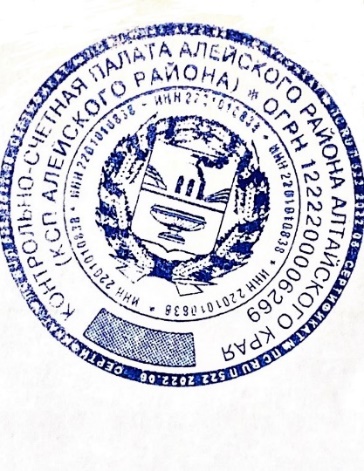 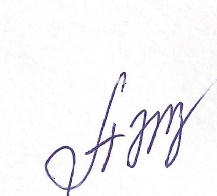 Председатель контрольно-счетной палаты   Алейского района Алтайского края                                           		   	 Захарова А.С.09.10.2023г. № 72/01-05Главе районаС.Я.АгарковойСобрание депутатов Алейского района Алтайского краяПредседателю Собрания ДепутатовС.Д.Миллер